かみっこチャレンジ　５年生　答え１９ページ２　　の答え　　　　　　　　　　　　　　　　　　　　３　　の答え①６×６×１０＝３６０㎤　　　　　　　　　　　　　　①５×６×７＝２１０㎤　　　　②４×７×９＝２５２㎤　　　　　　　　　　　　　　　②５×５×５＝１２５㎤　　２０ページ２　　の答え　　　　式　　１０×８×５－３×３×３＝３７３　　　　答え　３７３㎤２１ページ２　　の答え　　　　①式　　４×５×６＝１２０　　　　　　　　②式　　６×６×６＝２１６　　　　　答え　１２０㎤　　　　　　　　　　　　　　答え　２１６㎤４　　の答え　　　　１㎤＝１００００００㎤　　　　　だから２４㎤は１００００００㎤が２４個分ということになります。　　　　答え　２４００００００㎤社会の調べ学習の例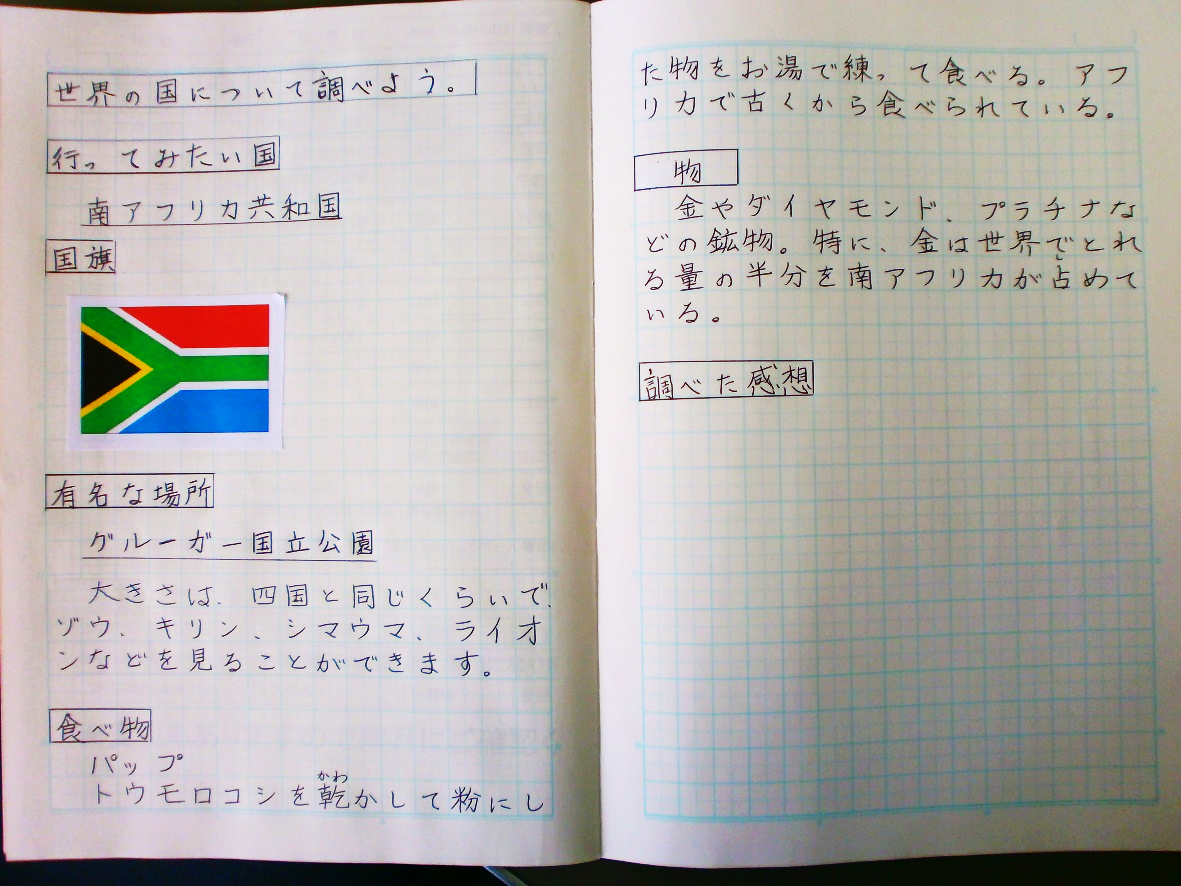 
理科の調べ学習の例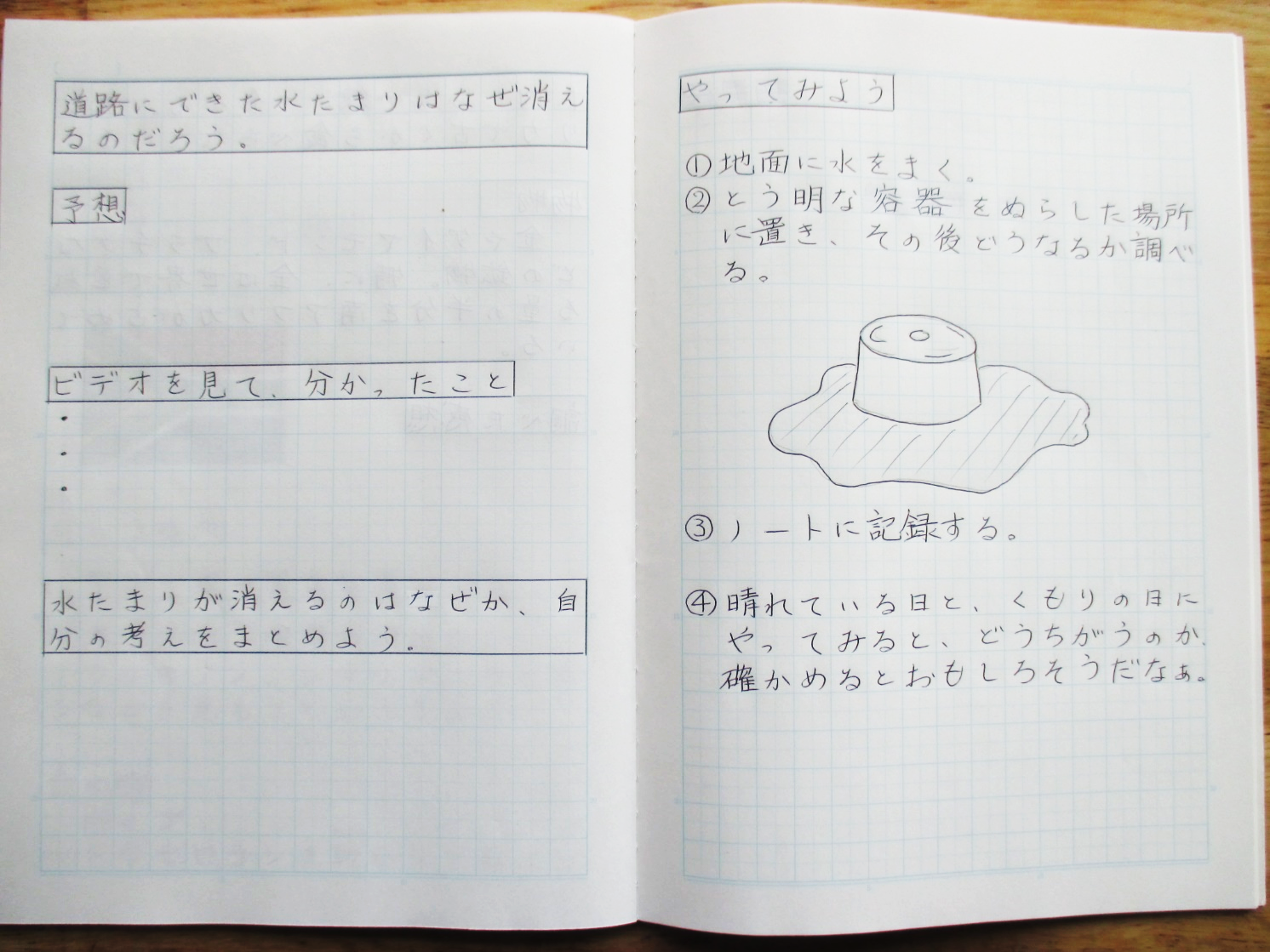 